Publicado en Málaga el 22/01/2018 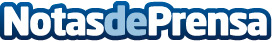 Nutrienjoy descubre los beneficios de la Suplementación Deportiva Amantes del deporte y la nutrición unidos para ofrecer los suplementos deportivos más naturales. Winning is FunDatos de contacto:Nutrienjoywww.nutrienjoy.com952641818Nota de prensa publicada en: https://www.notasdeprensa.es/nutrienjoy-descubre-los-beneficios-de-la Categorias: Nutrición Otros deportes Consumo http://www.notasdeprensa.es